О мерах по сохранению и рациональномуиспользованию защитных сооружений и иных объектов гражданской обороны натерритории Порецкого муниципального округа Чувашской РеспубликиВ соответствии с требованиями Федеральных законов от 12 февраля 1998 № 28-ФЗ «О гражданской обороне», от 06 октября 2003 года № 131-Ф3 «Об общих принципах организации местного самоуправления в Российской Федерации», постановлением Правительства Российской Федерации от 29 ноября 1999 года № 1309 «О порядке создания убежищ и иных объектов гражданской обороны», в целях обеспечения сохранности и рационального использования защитных сооружений и иных объектов гражданской обороны на территории Порецкого муниципального округа, администрация Порецкого муниципального округа п о с т а н о в л я е т:1. Утвердить прилагаемое Положение о мерах по сохранению и рациональному использованию защитных сооружений и иных объектов гражданской обороны на территории Порецкого муниципального округа Чувашской Республики.2. Признать утратившим силу постановление администрации Порецкого района от 19.02.2008 № 89 «О мерах по сохранению и рациональному использованию защитных сооружений ГО».3. Настоящее постановление вступает в силу со дня его официального опубликования в издании «Вестник Поречья» и подлежит размещению на официальном сайте Порецкого муниципального округа в информационно-телекоммуникационной сети «Интернет».Глава Порецкого муниципального округа                                                               Е.В. Лебедев ПриложениеУТВЕРЖДЕНОпостановлением администрацииПорецкого муниципального округаот  ___________ 2023 № _____ПОЛОЖЕНИЕо мерах по сохранению и рациональному использованию защитных сооружений гражданской обороны на территории Порецкого муниципального округаОбщие положения1.1. Положение о мерах по сохранению и рациональному использованию защитных сооружений гражданской обороны на территории Порецкого муниципального округа (далее – Положение) разработано в соответствии с Федеральным законом от 12 февраля 1998 года № 28-ФЗ «О гражданской обороне», Постановлением Правительства Российской Федерации от 29 ноября 1999 года № 1309 «О Порядке создания убежищ и иных объектов гражданской обороны» и определяет порядок создания, сохранения и использования на территории Порецкого муниципального округа защитных сооружений гражданской обороны (далее – ЗСГО), противорадиационных укрытий гражданской обороны ( далее – ПРУ) и укрытий гражданской обороны (далее – ГО).1.2. К объектам гражданской обороны (далее – объекты ГО) относятся убежища, противорадиационные укрытия, укрытия, специализированные складские помещения для хранения имущества гражданской обороны, санитарно-обмывочные пункты, станции обеззараживания одежды и транспорта, а также иные объекты, предназначенные для обеспечения мероприятий по гражданской обороне.1.2.1. Убежищами называются защитные сооружения герметического типа, обеспечивающие защиту укрывающихся в них людей от всех поражающих факторов современных средств нападения, а также от проникающей радиации, радиоактивного заражения, обычных средств нападения.Убежища создаются для защиты:работников наибольшей работающей смены организаций, расположенных в зонах возможных сильных разрушений и продолжающих свою деятельность в период мобилизации и военное время, а также работников работающей смены дежурного и линейного персонала организаций, обеспечивающих жизнедеятельность населения, отнесенных к группам по ГО, и организаций, отнесенных к категории особой важности по ГО;нетранспортабельных больных, находящихся в учреждениях здравоохранения, расположенных в зонах возможных сильных разрушений, а также обслуживающего их медицинского персонала;трудоспособного населения, отнесенного к особой группе по ГО.1.2.2. ПРУ называются защитные сооружения, обеспечивающие защиту в них людей от воздействия ионизирующих излучений при радиоактивном заражении.Противорадиационными или простейшими укрытиями обеспечивается остальное население района с учетом эвакуированного населения.1.2.3. Специализированные складские помещения создаются для хранения средств индивидуальной и медицинской защиты, приборов радиационной и химической разведки, радиационного контроля и другого имущества гражданской обороны.1.2.4. Санитарно-обмывочные пункты, станции обеззараживания одежды и техники и иные объекты гражданской обороны создаются для обеспечения радиационной, химической, биологической и медицинской защиты и первоочередного жизнеобеспечения населения, санитарной обработки людей и животных, дезактивации дорог, зданий и сооружений, специальной обработки одежды и транспортных средств.В мирное время защитные сооружения должны использоваться в интересах экономики, обслуживания населения и его защиты от поражающих факторов чрезвычайных ситуаций природного и техногенного характера.Создание фонда защитных сооружений2.1. Создание фонда ЗСГО в мирное время осуществляется в соответствии с планами, разрабатываемыми органом местного самоуправления, предприятиями, организациями, учреждениями в порядке утвержденном постановлением Правительства Российской Федерации от 29 ноября 1999 г. № 1309 «О порядке создания убежищ и иных объектов гражданской обороны» и постановлением Правительства Российской Федерации от 16 марта 2000 г. № 227 «О возмещении расходов на подготовку и проведение мероприятий по ГО».Потребность в защитных сооружениях определяется администрацией Порецкого муниципального округа исходя из необходимости укрытия различных категорий населения.2.2. Создание ЗСГО в военное время осуществляется в соответствии с заданиями, предусмотренными в мобилизационных планах.2.3. Разработка раздела «Инженерно-технические мероприятия гражданской обороны», мероприятия по предупреждению чрезвычайных ситуаций в проектно-сметной документации осуществляется юридическими и физическими лицами, имеющими соответствующую лицензию.Сохранение ЗСГО3.1. Содержание ЗСГО в мирное время обязано обеспечить постоянную готовность помещений и оборудования систем жизнеобеспечения к переводу их в установленные сроки в режим защитных сооружений и необходимые условия для безопасного пребывания укрываемых в ЗСГО, как в военное время, так и в условиях чрезвычайных ситуаций мирного времени. Для поддержания ЗСГО в готовности к использованию в организациях могут создаваться формирования по их обслуживанию.3.2. При эксплуатации ЗСГО в режиме повседневной деятельности должны выполняться все требования по поддержанию их в состоянии постоянной готовности к использованию.При эксплуатации ЗСГО в мирное время запрещается:перепланировка помещений;устройство отверстий или проемов в ограждающих конструкциях;нарушение герметизации и гидроизоляции;демонтаж оборудования;застройка участков вблизи входов, аварийных выходов и наружных воздухозаборных и вытяжных устройств ЗСГО;применение сгораемых синтетических материалов при отделке помещений;эксплуатация вентиляционной системы, фильтров-поглотителей, предфильтров, средств регенерации воздуха.3.3. Содержание и эксплуатация ЗСГО на приватизированных предприятиях организуется в соответствии с Постановлением Правительства Российской Федерации от 23.04.1994 № 359 «Об утверждении Положения о порядке использования объектов и имущества гражданской обороны приватизированными предприятиями, учреждениями и организациями».3.4. Ответственность за содержание, эксплуатацию, готовность ЗСГО к приему укрываемых, своевременное техническое обслуживание, ремонт и замену защитных устройств и оборудования, обеспечение эффективного использования помещений ЗСГО для нужд предприятий, организаций и учреждений и обслуживания населения, а также организация подготовки личного состава групп (звеньев) по обслуживанию ЗСГО, обучение рабочих и служащих правилам пользования ЗСГО в чрезвычайных ситуациях, систематический контроль за содержанием, эксплуатацией и готовностью ЗСГО к использованию по прямому назначению, обеспечение доступа в ЗСГО и исполнение обязанностей по контролю за их состоянием несут ответственность руководители предприятий, организаций, учреждений, на балансе которых находятся сооружения.Рациональное использование ЗСГО4.1. При режиме повседневной деятельности ЗСГО должны использоваться для нужд организаций, а также для обслуживания населения по решению руководителей объектов экономики или органов местного самоуправления.4.2. Встроенные и отдельно стоящие ЗСГО могут использоваться при выполнении обязательных требований действующих нормативных документов к помещениям данного функционального назначения под:санитарно-бытовые помещения;помещения культурного обслуживания и помещения для учебных занятий;производственные помещения, отнесенные по пожарной опасности к категориям Г и Д, в которых осуществляются технологические процессы, не сопровождающиеся выделением вредных жидкостей, паров и газов, опасных для людей, и не требующие естественного освещения;складские помещения для хранения несгораемых, а также для сгораемых материалов при наличии автоматической системы пожаротушения;помещения торговли и питания (магазины, залы столовых, буфеты, кафе, закусочные и др.);спортивные помещения (стрелковые тиры и залы для спортивных занятий);помещения бытового обслуживания населения (ателье, мастерские, приемные пункты и др.);вспомогательные (подсобные) помещения лечебных учреждений.4.3. ЗСГО, расположенные на территории Порецкого муниципального района и находящиеся в собственности района, разрешается сдавать в пользование (аренду) по согласованию с комитетом по управлению муниципальным имуществом и экономике администрации муниципального округа.4.4. При использовании защитных сооружений под складские помещения, стоянки автомобилей, мастерские допускается загрузка их помещений из расчета обеспечения приема 50 % укрываемых от расчетной вместимости сооружения (без освобождения от хранимого имущества). Размещение и складирование имущества осуществляется с учетом обеспечения постоянного и свободного доступа в технические помещения и к инженерно-техническому оборудованию ЗСГО для его осмотра, обслуживания и ремонта.Порядок финансирования мероприятий по накоплению, содержанию, использованию и сохранению ЗСГО5.1. Финансирование мероприятий по накоплению фонда защитных сооружений и поддержанию их в готовности к приему укрываемых, использованию для нужд объектов экономики и обеспечения их сохранности осуществляется в порядке, определенном Постановлением Правительства РФ от 16.03.2000 № 227 «О возмещении расходов на подготовку и проведение мероприятий по гражданской обороне», и в соответствии с Федеральным законом от 12.02.1998 № 28-ФЗ «О гражданской обороне».5.2. Обеспечение мероприятий по содержанию, использованию и сохранению защитных сооружений гражданской обороны, находящихся в муниципальной собственности округа, является расходным обязательством бюджета администрации Порецкого муниципального округа.5.3. Обеспечение мероприятий по содержанию, использованию и сохранению защитных сооружений гражданской обороны организаций независимо от их организационно-правовых форм собственности является расходным обязательством бюджета этих организаций.Контроль и ответственность за создание, сохранение и рациональное использование ЗСГО6.1. Порядок контроля по созданию, сохранению и рациональному использованию ЗСГО определен Приказом МЧС России от 15.12.2002 № 583 «Об утверждении и введении в действие Правил эксплуатации защитных сооружений гражданской обороны» (зарегистрирован в Минюсте РФ 25.03.2003, регистрационный № 4317).6.2. Глава муниципального округа и руководители организаций независимо от их организационно-правовых форм собственности несут ответственность за организацию, создание, накопление и обеспечение сохранности убежищ и иных объектов ГО на подведомственных территориях и объектах в соответствии с законодательством Российской Федерации.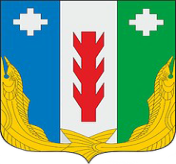 Администрация Порецкого муниципального округа Чувашской РеспубликиПОСТАНОВЛЕНИЕ22.03.2023 № 204с. ПорецкоеЧăваш РеспубликинПăрачкав муниципалитет округӗн администрацийĕЙЫШĂНУ22.03.2023 № 204Пăрачкавсали